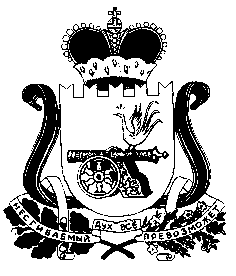 АДМИНИСТРАЦИЯ
ВЛАДИМИРОВСКОГО  СЕЛЬСКОГО ПОСЕЛЕНИЯ
ХИСЛАВИЧСКОГО РАЙОНА  СМОЛЕНСКОЙ ОБЛАСТИПОСТАНОВЛЕНИЕот 02 мая  2017 года                  № 16«Об организации пожарно -профилактической работы
в жилом секторе и на объектах с массовым пребыванием людей
Владимировского  сельского поселения»         В соответствии со статьей 19 Федерального закона от 21 декабря . № 69-ФЗ «О пожарной безопасности», руководствуясь Уставом Владимировского  сельского поселения Хиславичского района Смоленской области,
        Администрация Владимировского  сельского поселения Хиславичского района Смоленской областиПОСТАНОВЛЯЕТ:      1. Утвердить Положение о порядке организации и проведения пожарно-профилактической работы в жилом секторе и на объектах с массовым пребыванием людей, в муниципальных учреждениях и предприятиях различных форм собственности в границах Владимировского   сельского поселения..(приложение..№.1).
      2. В целях организации противопожарной пропаганды и обучения населения мерам пожарной безопасности утвердить составы профилактических групп в населённых пунктах Владимировского  сельского поселения..(приложение.№.2).
     3. Назначить лицом, ответственным за проведение противопожарной пропаганды и обучение населения мерам пожарной безопасности Главу муниципального образования Владимировского  сельского поселения Хиславичского района Смоленской области  С.В. Шевандина 
     4. Организовать разработку необходимой документации, планирование и учёт работы, а также контроль за проведение профилактической работы личным составом профилактических групп.
    5. Основными направлениями работы по противопожарной пропаганде и агитации..считать:
5.1. Работу с населением по месту жительства путем проведения собраний, индивидуальных..бесед.
5.2. Привлечение к работе общественных объединений, предприятия и организации.
5.3. Использование средств наружной рекламы.………………………
5.4. Размещение материалов по противопожарной пропаганде в средствах массовой информации, на информационных стендах.
   6. Контроль за выполнение настоящего постановления оставляю за собой.
   7. Обнародовать настоящее постановление на информационных стендах Администрации Владимировского  сельского поселения Хиславичского района Смоленской области.Глава муниципального образованияВладимировского  сельского поселенияХиславичского района  Смоленской области                                             С.В.Шевандин                                                                    Приложение №1
                                                                           к постановлению Администрации
                                                                   Владимировского  сельского поселения Хиславичского района  Смоленской области
                                                                                                от 02.05.2017 г.  № 16
ПОЛОЖЕНИЕ
о порядке организации и проведения пожарно-профилактической работы в жилом секторе и на объектах с массовым пребыванием людей
в границах Владимировского  сельского поселения                                 1.Общие..положения. 
1.1. Положение о порядке проведения противопожарной пропаганды и обучения населения Владимировского  сельского поселения мерам пожарной безопасности определяет цели, задачи, порядок и периодичность проведения противопожарной пропаганды и обучения населения мерам пожарной безопасности.
1.2. Основными целями обучения населения мерам пожарной безопасности и проведения противопожарной пропаганды являются:
- снижение количества пожаров и степени тяжести их последствий;
- совершенствование знаний населения в области пожарной безопасности.
1.3. Основными задачами в сфере обучения населения мерам пожарной безопасности и проведения противопожарной пропаганды являются:
- совершенствование знаний и навыков населения по организации и проведению мероприятий, направленных на предотвращение пожаров, порядку действий при возникновении пожара, изучению приемов применения первичных средств пожаротушения;
- повышение эффективности взаимодействия Владимировского   сельского поселения  организаций и населения в сфере обеспечения пожарной безопасности на территории Владимировского  сельского поселения ;
- совершенствование форм и методов противопожарной пропаганды;
- оперативное доведение до населения информации в области пожарной безопасности;
- создание условий для привлечения граждан на добровольной основе к деятельности по предупреждению и тушению пожаров, а также участия населения в борьбе с пожарами. 
                  2.Организация..противопожарной..пропаганды.
2.1. В соответствии с законодательством Смоленской области Владимировского  сельского поселения проводит противопожарную пропаганду посредством:
- изготовления и распространения среди населения противопожарных памяток, листовок;
- размещения в организациях, занятых обслуживанием населения, объектах муниципальной собственности информационных стендов пожарной безопасности;
- изготовления и размещения социальной рекламы по пожарной безопасности;
- организации конкурсов, выставок, соревнований на противопожарную тематику;
- привлечения   средств массовой информации;         
- использования других, не запрещенных законодательством Российской Федерации форм информирования населения.
2.2. Организациям рекомендуется проводить противопожарную пропаганду посредством:
- изготовления и распространения среди работников организации памяток и листовок о мерах пожарной безопасности;
- размещения в помещениях и на территории организации информационных стендов пожарной безопасности;
- организации смотров, конкурсов, соревнований по противопожарной тематике;
- привлечения средств массовой информации (официальный сайт поселения в сети интернет);
- использования других, не запрещенных законодательством Российской Федерации форм информирования населения.
2.3. Информационные стенды пожарной безопасности должны содержать информацию об обстановке с пожарами на территории Смоленской  области, примеры происшедших пожаров с указанием трагических последствий, причин их возникновения; фотографии последствий пожаров с указанием причин их возникновения; рекомендации о мерах пожарной безопасности применительно к категории посетителей организации (объекта), времени года, с учетом текущей обстановки с пожарами.
2.4. Противопожарная пропаганда проводится в соответствии с законодательством за счет средств соответствующего бюджета.   Приложение №2
                                                                           к постановлению Администрации
                                                                    Владимировского  сельского поселения Хиславичского района Смоленской области
                                                                                                 от 02.05.2017 г. № 16
 Составы профилактических групп
      в населённых пунктах Владимировского  сельского поселения Хиславичского района Смоленской области

Руководитель профилактической группы:
- Шевандин С.В. – глава муниципального образования Владимировского   сельского поселения Хиславичского района Смоленской области.
Члены профилактической группы:
Руководитель профилактической группы:
- Максименкова Е.Б. – ст. менеджер Администрации Владимировского  сельского поселения Хиславичского района Смоленской области.
Члены профилактической группы:
- Деснёва О.С. – ст. инспектор Администрации Владимировского  сельского поселения Хиславичского района Смоленской области.
